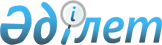 О признании утратившим силу постановление акимата Амангельдинского района от 22 ноября 2010 года № 294Постановление акимата Амангельдинского района Костанайской области от 23 декабря 2015 года № 201

      В соответствии со статьей 31 Закона Республики Казахстан от 23 января 2001 года "О местном государственном управлении и самоуправлении в Республике Казахстан", статьей 21-1 Закона Республики Казахстан от 24 марта 1998 года "О нормативных правовых актах" акимат Амангельдинского района ПОСТАНОВЛЯЕТ:



      1. Признать утратившим силу постановление акимата Амангельдинского района от 22 ноября 2010 года № 294 "Об исправлении цен предлагаемых органами статистики для расчета прибыли от вспомогательных хозяйств, для назначения ежемесячного государственного пособия для детей до 18 лет в указанной средней производительности в нормативной карточке" (зарегистрировано в Реестре государственной регистрации нормативных правовых актов под № 9-6-118, опубликовано 24 декабря 2010 года в газете "Аманкелді арайы").



      2. Настоящее постановление вводится в действие со дня подписания.      Аким района                                Ж. Таукенов
					© 2012. РГП на ПХВ «Институт законодательства и правовой информации Республики Казахстан» Министерства юстиции Республики Казахстан
				